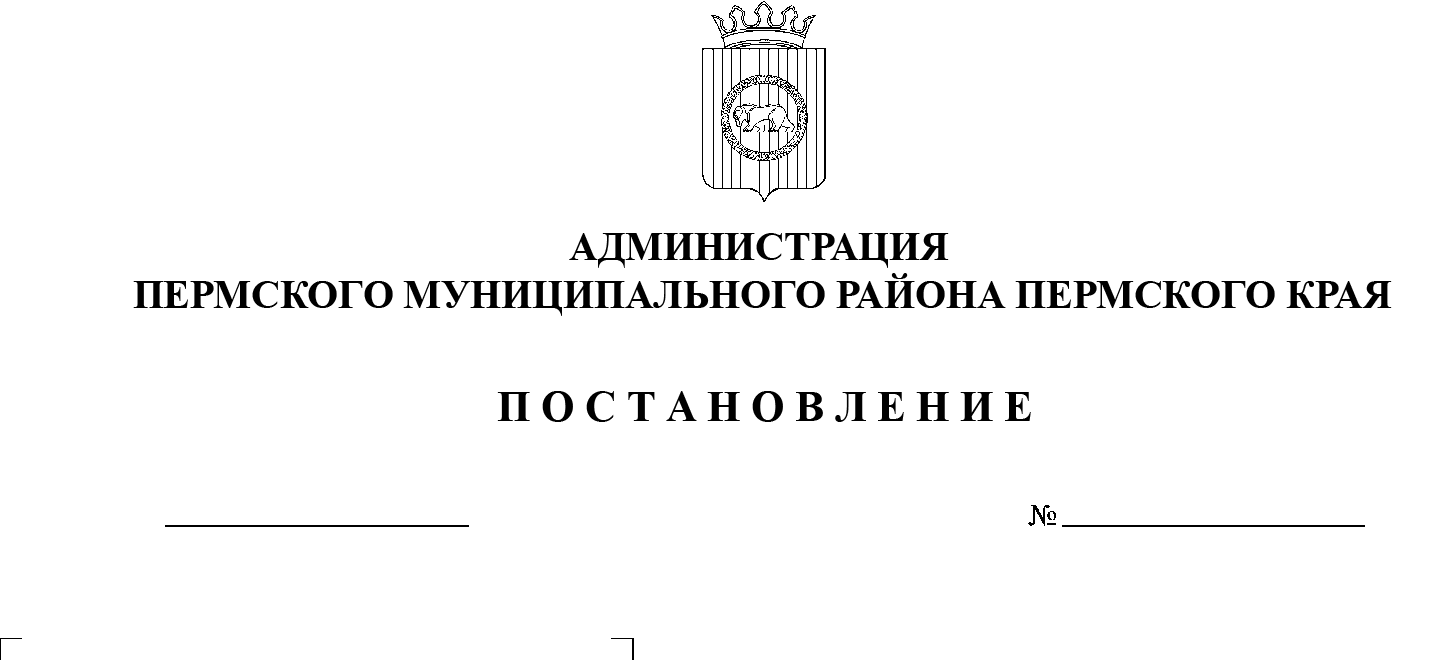 В соответствии с пунктом 20 части 1, частью 4 статьи 14, со статьей 28 Федерального закона от 06 октября 2003 г. № 131-ФЗ «Об общих принципах организации местного самоуправления в Российской Федерации», с частью 13 статьи 46 Градостроительного кодекса Российской Федерации, пунктом 6 части    2 статьи 47 Устава муниципального образования «Пермский муниципальный район», пунктом 4 особенностей подготовки, согласования, утверждения, продления сроков действия документации по планировке территории, градостроительных планов земельных участков, выдачи разрешений на строительство объектов капитального строительства, разрешений на ввод в эксплуатацию, утвержденных постановлением Правительства Российской Федерации от 02 апреля 2022 г. № 575,администрация Пермского муниципального района ПОСТАНОВЛЯЕТ:1. Внести в проект планировки части территории Кондратовского сельского поселения Пермского муниципального района Пермского края с целью строительства улично-дорожной сети в д. Кондратово, утвержденный постановлением администрации Пермского муниципального района от 06  сентября 2021 г. № СЭД-2021-299-01-01-05.С-474, изменения согласно приложению к настоящему постановлению.2. Управлению архитектуры и градостроительства администрации Пермского муниципального района в течение 7 дней со дня принятия настоящего постановления направить проект межевания территории главе Кондратовского сельского поселения.3. Настоящее постановление опубликовать в бюллетене муниципального образования «Пермский муниципальный район» и разместить на официальном сайте Пермского муниципального района www.permraion.ru. 4. Настоящее постановление вступает в силу со дня его официального опубликования и распространяется на правоотношения, возникающие с момента его подписания.5. Изменения в проект планировки части территории Кондратовского сельского поселения Пермского муниципального района Пермского края с целью строительства улично-дорожной сети в д. Кондратово, утвержденный постановлением администрации Пермского муниципального района от   06   сентября 2021 г. № СЭД-2021-299-01-01-05.С-474, разместить на официальном сайте Пермского муниципального района www.permraion.ru.Глава муниципального района                                                              В.Ю. ЦветовПриложение к постановлению администрации Пермского муниципального районаот 26.05.2022 № СЭД-2022-299-01-01-05.С-291ИЗМЕНЕНИЯв проект планировки части территории Кондратовского сельского поселения Пермского муниципального района Пермского края с целью строительства улично-дорожной сети в д. Кондратово, утвержденный постановлением администрации Пермского муниципального района от 06 сентября 2021 г. № СЭД-2021-299-01-01-05.С-474В проекте планировки территории. Основная часть:в разделе 1 Тома 1 Графическая часть:1.1.1. фрагмент чертежа красных линий: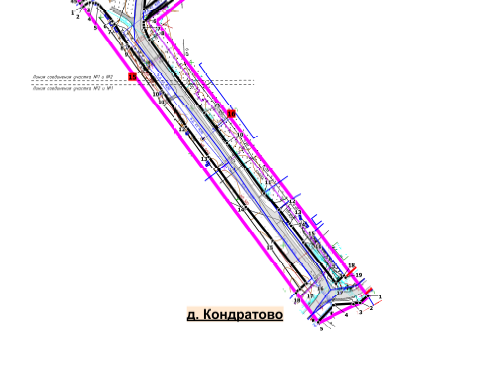 изложить в следующей редакции: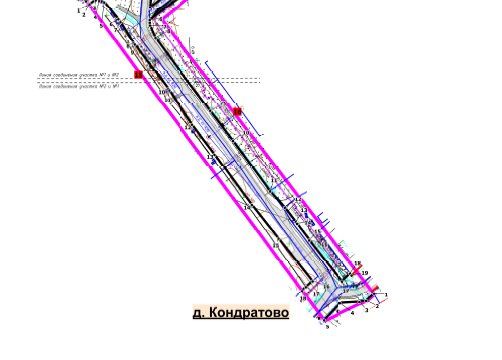 1.1.2. фрагмент чертежа границ зоны планируемого размещения линейных объектов, подлежащих реконструкции в связи с изменением их местоположения: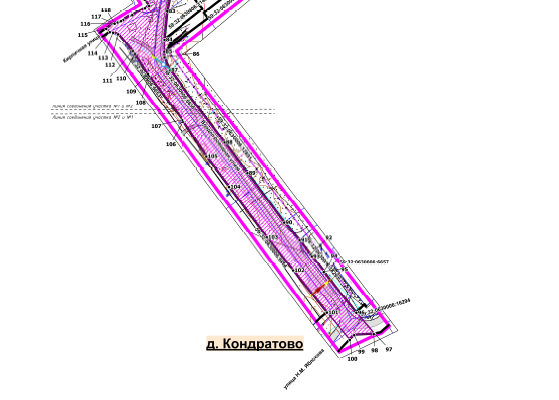 изложить в следующей редакции: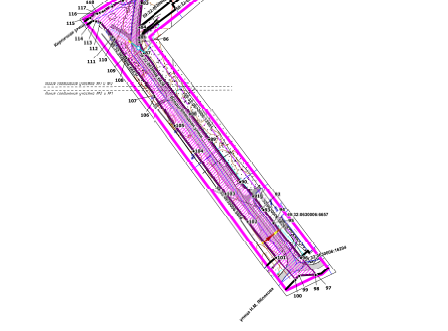 1.2. в таблице № 1 «Параметры линейного объекта» раздела 2 «Положение о размещении линейных объектов» позицию: изложить в следующей редакции:2. В проекте планировки территории. Материалы по обоснованию:2.1. в разделе 3 Тома 2 Графическая часть:2.1.1. фрагмент схемы организации улично-дорожной сети и движения транспорта: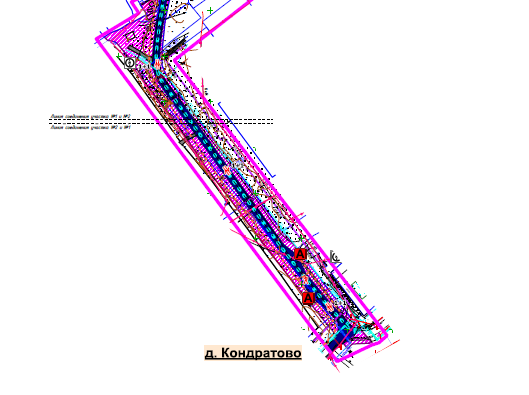 изложить в следующей редакции: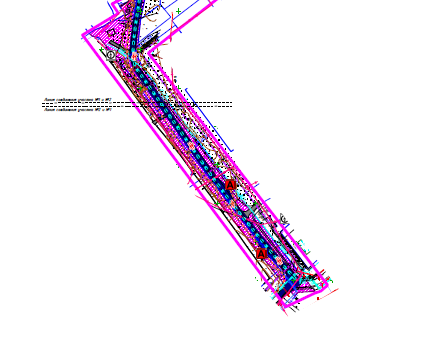  2.1.2. Фрагмент схемы конструктивных и планировочных решений. Схему вертикальной планировки территории, инженерной подготовки и инженерной защиты территории: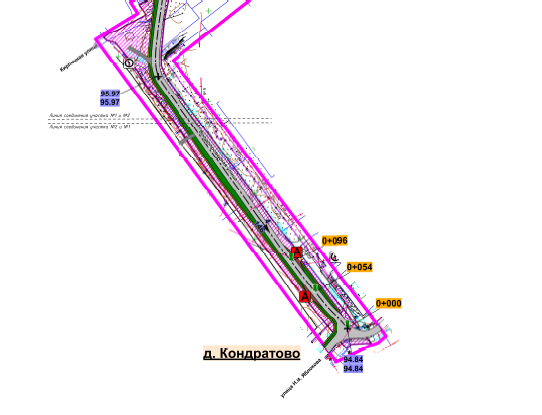 изложить в следующей редакции: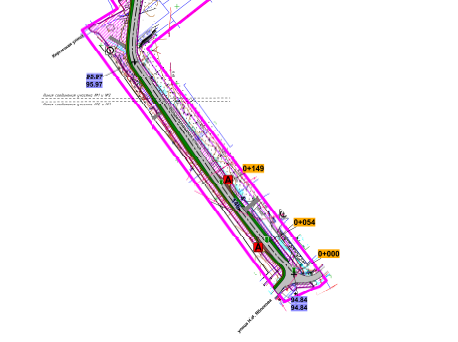  2.2. в таблице № 8 «Перечень остановочных комплексов» раздела 4 «Материалы по обоснованию проекта планировки территории» позиции:изложить в следующей редакции:2.3. в таблице 10 «Параметры линейного объекта – автомобильная дорога в д. Кондратово» позицию:изложить в следующей редакции:№ПараметрХарактеристика12324Наличие проектируемых остановочных пунктов общественного пассажирского транспортаОстановочный пункт №1.1 – 0+054;Остановочный пункт №1.2 – 0+096;Остановочный пункт №2.1 – 0+646;Остановочный пункт №2.2 – 0+693;Остановочный пункт №3.1 – 1+191;Остановочный пункт №3.2 – 1+334;Остановочный пункт №3.3 – 1+326.№ПараметрХарактеристика12324Наличие проектируемых остановочных пунктов общественного пассажирского транспортаОстановочный пункт №1.1 – 0+054;Остановочный пункт №1.2 – 0+149;Остановочный пункт №2.1 – 0+646;Остановочный пункт №2.2 – 0+693;Остановочный пункт №3.1 – 1+191;Остановочный пункт №3.2 – 1+334;Остановочный пункт №3.3 – 1+326.№Наименование остановочного комплексаМестоположениеКилометрСтатус123562Остановочный пункт №1.2д. Кондратово0+096проектируемый№Наименование остановочного комплексаМестоположениеКилометрСтатус123562Остановочный пункт №1.2д. Кондратово0+149проектируемый№ПараметрХарактеристика12324Наличие проектируемых остановочных пунктов общественного пассажирского транспортаОстановочный пункт №1.1 – 0+054;Остановочный пункт №1.2 – 0+096;Остановочный пункт №2.1 – 0+646;Остановочный пункт №2.2 – 0+693;Остановочный пункт №3.1 – 1+191;Остановочный пункт №3.2 – 1+334;Остановочный пункт №3.3 – 1+326.№ПараметрХарактеристика12324Наличие проектируемых остановочных пунктов общественного пассажирского транспортаОстановочный пункт №1.1 – 0+054;Остановочный пункт №1.2 – 0+149;Остановочный пункт №2.1 – 0+646;Остановочный пункт №2.2 – 0+693;Остановочный пункт №3.1 – 1+191;Остановочный пункт №3.2 – 1+334;Остановочный пункт №3.3 – 1+326.